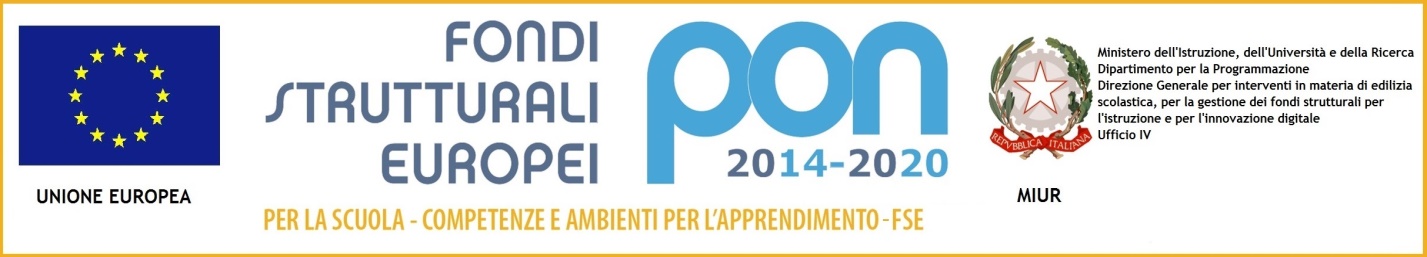 OGGETTO: Fondi Strutturali Europei – Programma Operativo Nazionale “Per la scuola, competenze e ambienti per l’apprendimento” 2014-2020 – Asse I  - Istruzione – Fondo Sociale Europeo (FSE) – Obiettivo Specifico 10.2 – Miglioramento delle competenze chiave degli allievi – Azione 10.2.2 Azioni di integrazione e potenziamento delle aree disciplinari di base. Sottoazione 10.2.2A Cittadinanza Europea - propedeutica al 10.2.3B e al 10.2.3C. Azione 10.2.3 – Azioni di internazionalizzazione dei sistemi educativi e mobilità (percorsi di apprendimento linguistico in altri Paesi, azioni di potenziamento linguistico e di sviluppo del CLIL...), anche a potenziamento e complementarità con il Programma Erasmus + - Sotto-azione 10.2.3B – Potenziamento linguistico e CLIL  -  Avviso AOODGEFID\Prot.n.0003504 del 31/03/2017– Avviso pubblico per il potenziamento della Cittadinanza europeaprogetto “LA MIA EUROPA”  -  Codice progetto:  10.2.2A-FSEPON-MA-2018-1  - CUP: E14F18000220001MODULO DI CANDIDATURA  “ESPERTO FORMATORE”Il sottoscritto:DICHIARAai sensi degli artt. 46 e 47 del D.P.R. 445 del 28.12.2000, consapevole della responsabilità penale prevista dall’art. 76 del D.P.R. 445/2000 per le ipotesi di falsità in atti e dichiarazioni mendaci:□ di essere cittadino _________________________________________□ di godere dei diritti politici□ di non avere riportato condanne penali□ di avere riportato le seguenti condanne penali:________________□ di non avere procedimenti penali pendenti□ di avere in corso i seguenti procedimenti penali:____________________di esprimere la propria candidatura quale ESPERTO formatore per il seguente modulo:di essere in possesso dei seguenti titoli/esperienze valutabili:Dichiarazione finale Il sottoscritto dichiara di accettare integralmente le condizioni contenute nell’avviso interno per la selezione di ESPERTI formatori emanato dall’I.C.  Senigallia Marchetti (progetto “LA MIA EUROPA”  -  Codice progetto:  10.2.2A-FSEPON-MA-2018-1  - CUP: E14F18000220001), nonché il calendario delle attività proposto dall’Istituzione Scolastica.Si allegano:copia di un documento d’identità in corso di validità; curriculum vitae in formato europeo;Dichiarazione di insussistenza di cause di incompatibilità.Progetto formativo dal titolo ………………………………………………………….Data ________________												Firma_____________________NomeCognomeLuogo di NascitaData di NascitaComune di residenzaProvincia di residenzaIndirizzo di residenzaCittadinanzaCodice FiscaleRecapito telefonicoIndirizzo di PEO o PEC prescelto per le comunicazioniLA MIA EUROPATABELLA VALUTAZIONE TITOLI TUTOR D’AULATABELLA VALUTAZIONE TITOLI TUTOR D’AULAPREREQUISITO: possesso di laurea almeno triennaleSpecificare (titolo, anno di conseguimento, università):…………………………………………………………………………………………………………………………………………………………………………………………………………………………………………………………………………………………………………. si noTITOLI/COMPETENZE VALUTABILIPUNTIAttestati professionali e/o esperienza lavorativa (non di insegnamento o formazione) almeno triennale nel campo dello spettacolo con particolare riferimento alla professione di assistente operatore, regista o sceneggiatore(10 punti)Specificare (titolo, anno di conseguimento, ente certificatore, esperienza, incarico…):………………………………………………………………………………………………………………………………………………………………………………………………………………………………………………………………………………………………………………………………………………………………………………………………………………… si no Conoscenza documentabile dei principali sistemi operativi di scrittura e dei più diffusi programmi di film maker e montaggio (20 punti)Specificare: …………………………………………………………………………………………………………………………………………………………………………………………………………………………………………………………………………………………………..……… si no Esperienza documentabile almeno triennale di insegnamento o di formatore nell’ambito delle discipline dello spettacolo Specificare (tipologia di incarico, durata, ente che ha affidato l’incarico):…………………………………………………………………………………………………………………………………………………………………………………………………………………………………………………………………………..……………………………… si no Possesso di attestato di Corsi di formazione sulla Unione Europea (2 punti per ogni attestato, fino a un massimo di 10)Specificare: (tipologia, nome, durata del corso, ente organizzatore, data di conseguimento dell’attestato)……………………………………………………………………………………………………………………………………………………………………………………………………………………………………………………………………………………………………………………………………………………………………….N. attestati valutabili………e) Certificazioni lingua inglese livello B1 (10 punti) si noProgetto formativoTitolo…………………………………………………………………………